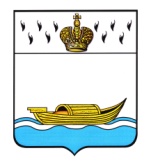           АДМИНИСТРАЦИЯ    Вышневолоцкого городского округа                                                    Распоряжениеот 31.12.2019                                                                                                  № 27-рг. Вышний ВолочекОб утверждении Положения о предоставлении муниципальными служащими, замещающимиотдельные должности муниципальной службыв Администрации Вышневолоцкого городскогоокруга сведений о своих расходах, а также о расходах своих супруги (супруга) и несовершеннолетних детей по каждой сделке по приобретению земельного участка, другого объекта недвижимости, транспортного средства, ценных бумаг, акций (долей участия, паев в уставных (складочных) капиталах организаций), совершенной им, его супругой (супругом) и (или) несовершеннолетними детьми в течение календарного года, предшествующего году представления сведений, если общая сумма таких сделок превышает общий доход данного лица и его супруги (супруга) за три последних года, предшествующих отчетному периоду, и об источниках получения средств, за счет которых совершены эти сделкиВ соответствии с Федеральным законом от 25.12.2008 № 273-ФЗ «О противодействии коррупции», Федеральным законом РФ от 02.03.2007             № 25-ФЗ «О муниципальной службе в Российской Федерации», Федеральным законом от 03.12.2012 № 230-ФЗ «О контроле за соответствием расходов лиц, замещающих государственные должности, и иных лиц их доходам»,  Указом Президента РФ от 23.06.2014 № 460 «Об утверждении формы справки о доходах, расходах, об имуществе и обязательствах имущественного характера и внесении изменений в некоторые акты Президента Российской Федерации, Законом Тверской области от 9.11.2007 № 121-ЗО «О регулировании отдельных вопросов муниципальной службы в Тверской области», решением Думы Вышневолоцкого городского округа от 13.11.2019 № 48 «Об утверждении Положения о муниципальной службе муниципального образования Вышневолоцкий городской округ Тверской области»,Утвердить Положение о предоставлении муниципальными служащими, замещающими отдельные должности муниципальной службы в Администрации Вышневолоцкого городского округа сведений о своих расходах, а также о расходах своих супруги (супруга) и несовершеннолетних детей по каждой сделке по приобретению земельного участка, другого объекта недвижимости, транспортного средства, ценных бумаг, акций (долей участия, паев в уставных (складочных) капиталах организаций), совершенной им, его супругой (супругом) и (или) несовершеннолетними детьми в течение календарного года, предшествующего году представления сведений (далее - отчетный период), если общая сумма таких сделок превышает общий доход данного лица и его супруги (супруга) за три последних года, предшествующих отчетному периоду, и об источниках получения средств, за счет которых совершены эти сделки.Руководителям самостоятельных структурных подразделений Администрации Вышневолоцкого городского округа руководствоваться в своей работе настоящим распоряжением.Руководителю отдела муниципальной службы и кадровой работы Администрации Вышневолоцкого городского округа, руководителям самостоятельных структурных подразделений Администрации Вышневолоцкого городского округа ознакомить муниципальных служащих с настоящим распоряжением.Контроль за исполнением настоящего распоряжения возложить на заместителя Главы Администрации Вышневолоцкого городского округа Шарапову Н.В.5. Настоящее распоряжение вступает в силу с 01.01.2020 и подлежит размещению на официальном сайте Администрации Вышневолоцкого городского округа в информационно-телекоммуникационной сети «Интернет».Глава Вышневолоцкого городского округа	                                       Н.П. РощинаПоложениео предоставлении муниципальными служащими, замещающими отдельные должности муниципальной службы в Администрации Вышневолоцкого городского округа сведений о своих расходах, а также о расходах своих супруги (супруга) и несовершеннолетних детей по каждой сделке по приобретению земельного участка, другого объекта недвижимости, транспортного средства, ценных бумаг, акций (долей участия, паев в уставных (складочных) капиталах организаций), совершенной им, его супругой (супругом) и (или) несовершеннолетними детьми в течение календарного года, предшествующего году представления сведений (далее - отчетный период), если общая сумма таких сделок превышает общий доход данного лица и его супруги (супруга) за три последних года, предшествующих отчетному периоду, и об источниках получения средств, за счет которых совершены эти сделки1. Настоящее положение определяет порядок предоставления муниципальными служащими, замещающими должности муниципальной службы, включенные в Перечень должностей муниципальной службы в Администрации Вышневолоцкого городского округа, при назначении на которые граждане и при замещении которых муниципальные служащие обязаны представлять сведения о своих доходах, об имуществе и обязательствах имущественного характера, а также сведения о доходах об имуществе и обязательствах имущественного характера своих супруги (супруга) и несовершеннолетних детей, утвержденным Постановлением Администрации Вышневолоцкого городского  округа от 31.12.2019 №13-р   (далее - соответствующий перечень), представителю нанимателя (работодателю) сведений о своих расходах, а также о расходах своих супруги (супруга) и несовершеннолетних детей по каждой сделке по приобретению земельного участка, другого объекта недвижимости, транспортного средства, ценных бумаг, акций (долей участия, паев в уставных (складочных) капиталах организаций) совершенной им, его супругой (супругом) и (или) несовершеннолетними детьми в течение календарного года, предшествующего году представления сведений (далее - отчетный период), если общая сумма таких сделок превышает общий доход данного лица и его супруги (супруга) за три последних года, предшествующих отчетному периоду (далее - сведения о расходах), и об источниках получения средств, за счет которых совершены эти сделки (далее - источники получения средств).2. Сведения о расходах и об источниках получения средств предоставляются муниципальным служащим, замещающим должность муниципальной службы, включенную в соответствующий перечень (далее- муниципальный служащий), в отдел муниципальной службы и кадровой работы Администрации Вышневолоцкого городского округа, кадровую службу самостоятельного структурного подразделения Администрации Вышневолоцкого городского округа (далее- соответствующая кадровая служба).3. Сведения о расходах и об источниках получения средств представляются муниципальными служащими в сроки, установленные для представления сведений о доходах, об имуществе и обязательствах имущественного характера – ежегодно, не позднее 30 апреля года, следующего за годом, в котором совершена сделка, указанная в пункте 1.Сведения о расходах и об источниках получения средств отражаются в соответствующем разделе справки о доходах, расходах, об имуществе и обязательствах имущественного характера, по утвержденной Указом Президентом Российской Федерации от 23 июня 2014 года № 460 форме справки.4.	В случае если муниципальный служащий обнаружил, что в представленных им в соответствующую кадровую службу сведениях о расходах и об источниках получения средств не отражены или не полностью отражены какие-либо сведения либо имеются ошибки, он вправе представить уточненные сведения в сведения в течение одного месяца после окончания срока, указанного в пункте 3 настоящего Положения. 5.	В случае непредставления (предоставления не в полном объеме) по объективным причинам муниципальным служащим сведений о расходах и об источниках получения средств данный факт подлежит рассмотрению на Комиссии по соблюдению требований к служебному поведению муниципальных служащих Администрации города Вышний Волочек и урегулированию конфликта интересов.6. Проверка достоверности и полноты сведений о расходах и об источниках получения средств, представленных муниципальным служащим, осуществляется в соответствии с законодательством Российской Федерации.Контроль за соответствием расходов муниципального служащего, замещающего должность муниципальной службы, включенную в соответствующий перечень, его супруги (супруга) и несовершеннолетних детей их доходам (далее - контроль за расходами) осуществляется в порядке, предусмотренном Федеральным законом от 25.12.2008 № 273-ФЗ «О противодействии коррупции» и Федеральным законом от 03.12.2012 N 230-ФЗ «О контроле за соответствием расходов лиц, замещающих государственные должности, и иных лиц их доходам», нормативными правовыми актами Президента Российской Федерации, законами и иными нормативными правовыми актами Тверской области, муниципальными правовыми актами.Контроль за расходами осуществляется уполномоченным Правительством Тверской области исполнительным органом государственной власти Тверской области по реализации государственной антикоррупционной политики в Тверской области в случаях, установленных Федеральным законом от 03.12.2012 № 230-ФЗ «О контроле за соответствием расходов лиц, замещающих государственные должности, и иных лиц их доходам». Решение об осуществлении контроля за расходами принимается Губернатором Тверской области или уполномоченным им должностным лицом в соответствии с Федеральным законом от 03.12.2012 N 230-ФЗ «О контроле за соответствием расходов лиц, замещающих государственные должности, и иных лиц их доходам» на основании письменного ходатайства представителя нанимателя или лица, которому такие полномочия предоставлены представителем нанимателяСведения о расходах и об источниках получения средств, представляемые в соответствии с настоящим положением, относятся к информации ограниченного доступа, если федеральным законом они не отнесены к сведениям, составляющим государственную тайну.Муниципальные служащие, в должностные обязанности которых входит работа со сведениями о расходах и об источниках получения средств, виновные в их разглашении или использовании в целях, не предусмотренных законодательством Российской Федерации, несут ответственность в соответствии с законодательством Российской Федерации. Сведения о расходах и об источниках получения средств, представленные в муниципальным служащим, и информация о результатах проверки достоверности и полноты этих сведений, приобщаются к личному делу муниципального служащего.Глава Вышневолоцкого городского округа	                            Н.П. РощинаПриложениек распоряжению Администрации Вышневолоцкого городского округаот 31.12.2019 № 27-р